Course Enrolment Form	       	 	 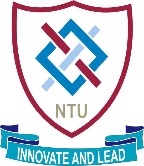 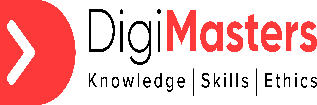 (For Office Use Only)Signature of the Program Head: _______________		Signature of CEO DigiMasters: ____________________Reason Why to apply for the Course/Program(At least 200 Words): _______________________________________________________________________________________________________________________________________________________________________________________________________________________________________________________________________________________________________________________________________________________________________________________________________________________________________________________________________________________________________________________________________________________________________________________________________________________________________________________________________________________________________________________________________________________________________________________________________________________________________________________________________________________________________________________________________________________________________________________________________________________________________________________________________________________________________________________________________________________________________________________________________________________________________________________________________________________________________________________________________________________________________________________________________________________________________________________________________________________________________________________________________________________________________________________________________________________________________________________________________________________________________________________________________________________________________________________________________________________________________________________________________________________________________________________________________________________________________________________________________________________________________________________________________________________________________________________________________________________________Date: _______________						  Applicant Signature: _________________			Name:Father/Guardian Name:Registration No:CNIC:Department:Discipline/Program:Semester:   CGPA:Contact No:Email:Previously hold any Course related to Ecommerce/ Amazon:(Tick one)YesNoIf Yes, please specify the Course details:Membership ship Granted(Yes or no)Membership No: